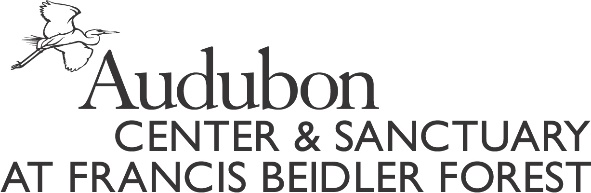 PLEASE FILL OUT THIS FORM COMPLETELY AND SUBMIT WITH THE REQUIRED ITEMS TO:ATTN: Noel WilliamsFrancis Beidler Forest336 Sanctuary RoadHarleyville, SC 29448843-462-2150   FAX  843-462-2713Email: nwilliams@audubon.org SCHOLARSHIP APPLICATION DEADLINE IS MAY 1, 2020____________________________________________________________________________Summer Camp Scholarship Guidelines:• Applicants are evaluated without regard to race, religion, natural origin, sex or physical ability.• Funding is limited and scholarships are not guaranteed to all applicants.• Scholarships may not be awarded two years in a row.• Incomplete applications will not be reviewed.• Scholarships will be awarded based on need and merit.Summer Camp Scholarship Recipient Requirements:□ Submit completed application□ Submit letter of intent demonstrating passion for science and/or nature□ Complete and submit follow-up report (attached) and/or letter after Summer CampPlease fill out one form per child.Scholarship Type:□ Need□ MeritName of Child_______________________________________________________________________ Birth date_____________/_____________/_______________________Mailing Address______________________________________________________________________City___________________________________________State______________________ZIP_________Phone (_________________) __________________________________________________________ Family Email________________________________________________________________________Rising Grade_________________________ School_________________________________________How many children currently live in the household? ___________  Please list their ages______________Do you currently have an Audubon Membership? □ Yes □ No REQUIRED FAMILY INFORMATIONFather’s Name_______ ________________________________________________________________Address (if different) ___________________________________________________________________Mother’s Name _______________________________________________________________________Address (if different) ___________________________________________________________________Name of Legal Guardian (if not living with mother/father)_______________________________________What do you hope your child will gain from this experience? ____________________________________________________________________________________________________________________________________________________________________________________________________________________________________________________________________________________________________________________________________________________________________________________________________________________________________________________________________________________________________________________________________________________________________________________________________________Are there any extenuating circumstances, permanent or temporary, that make financial assistance necessary at this time? ____________________________________________________________________________________________________________________________________________________________________________________________________________________________________________________________________________________________________________________________________________________________________________________________________________________________________________________________________________________________________________________________________________________________________________________________________________________________________________________________________________________________________________________________________________________________________________________Are other family members currently applying for assistance? □ Yes □ NoHas anyone in your family previously received financial assistance through our scholarship fund? □ Yes □ NoIf yes, when? ___________________________ How much was received? $______________________Scholarship Amount you are requesting:    ___________________Full         __________________PartialIf you have any additional questions please call 843-462-2150 or email nwilliams@audubon.org